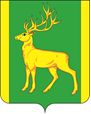 Финансовое управление администрации муниципального образования Куйтунский районП Р И К А Зр.п. КуйтунВ соответствии с Бюджетным кодексом Российской Федерации, на основании приказа Министерства финансов Российской Федерации от 29 ноября 2017 года №209н «Об утверждении Порядка применения бюджетной классификации операций сектора государственного управления, руководствуясь Положением о финансовом управлении администрации муниципального образования Куйтунский район, утвержденным постановлением администрации муниципального образования Куйтунский район от  22 марта 2011 года №250,П Р И К А З Ы В А Ю:1. Внести следующие изменения в Порядок применения бюджетной классификации Российской Федерации в части, относящейся к консолидированному бюджету муниципального образования Куйтунский район:           1. В приложение 3 внести следующие изменения:           2.1  после строки:дополнить строками:после строки:дополнить строкой:       2. Пункт 3 Приложения к Перечню и правилам отнесения расходов консолидированного бюджета муниципального образования Куйтунский район дополнить кодом: «20930 Расходы на укрепление материально-технической базы учреждений культуры на территории сельских поселений»3. Настоящий приказ подлежит размещению в сетевом издании «Официальный сайт муниципального образования Куйтунский район» в информационно-телекоммуникационной сети «Интернет» куйтунскийрайон,рф.4. Контроль за исполнением настоящего приказа оставляю за собой.Начальник ФУА МО Куйтунский район                                              Н.А. Ковшароваот02,11.2021г.№№51О внесении изменений в Порядок применения бюджетной классификации Российской Федерации в части, относящейся к консолидированному бюджету муниципального образования Куйтунский районПодпрограмма 8"Развитие и поддержка инфраструктуры системы образования района"01.8.00.00000Основное мероприятие " Создание условий организации учебно-воспитательного процесса"01.8.01.00000Реализация иных направлений расходов основного мероприятия подпрограммы, муниципальной программы01.8.01.21000Финансовое обеспечение выполнения функций органов местного самоуправления в целях исполнения мероприятий по устойчивому развитию сельских территорий           73.0.00.20920Расходы на укрепление материально-технической базы учреждений культуры на территории сельских поселений           73.0.00.20930